A versenyszervező az adatlap kitöltésével és elküldésével az alábbi szabályokat elfogadja:A versenyszervező az adatlapot legkésőbb a versenybejelentő leadási határidőig köteles az ASB számára elküldeni. Az ASB köteles a versenybejelentési határidőket a honlapján elérhetővé tenni.A nevezési felhívást a nyilvánosságra hozatal előtt el kell küldeni az ASB számára kizárólag ellenőrzés céljából. Amennyiben az ASB hiányosságot/hibát talál, felkéri a versenyszervezőt annak pótlására/javítására, kihirdetésre csak azután kerülhet. A nevezési felhívást a verseny napja előtt legkésőbb 1, azaz egy hónappal ki kell hirdetni. A nevezési felhíváson a kihirdetés után csak kivételes esetben lehet módosítani. Ehhez az ASB előzetes engedélye szükséges.A versenyszervező a hivatalos eredménylistát a versenyt követő 3 munkanapon belül köteles a versenyzők számára elérhetővé tenni. Az ASB köteles megjelölni a fent említett két határidőt (nevezési felhívás kihirdetése, hivatalos eredménylista közzététele).A versenyszervező köteles kikérni a meghívott FCI bírót, ill. a verseny előtt ellenőrizni, hogy a bíró megkapta-e az engedélyt. Bírói engedély nélkül a bíró nem bírálhat a megnevezett versenyen.Figyelembe kell venni a Bírói Testület közgyűlése által megalkotott napi bírálati limitet, mely 250 futam. Ettől eltérni csak külön a Bírói Testület által kiadott engedéllyel lehet, nagyobb nemzeti vagy nemzetközi versenyek esetén (pl. FCI Válogatók, Országos Bajnokság).A versenyszervező a verseny végén összegzi a bírók által bírált futamok számát, melyet a versenyszervezőnek és a bírónak is hitelesítenie kell. Az ehhez szükséges dokumentum az ASB honlapján lesz megtalálható. Ezt a versenyszervező köteles megőrizni, illetve beszkennelve elküldeni az ASB részére 3 munkanapon belül.A versenyszervező köteles a hivatalos eredménylistát a bíróval/bírókkal hitelesíttetni, megőrizni, illetve beszkennelve és eredeti elektronikus formában is elküldeni az ASB részére 3 munkanapon belül.Amennyiben a versenyszervező nem tartja be az előírásokat és nem azoknak, illetve az FCI Agility Szabályzatának megfelelően történik a verseny lebonyolítása, az ASB utólag is megvonhatja a verseny hivatalosságát.MEOESZ Agility Sportbizottság
meoeszasb@gmail.com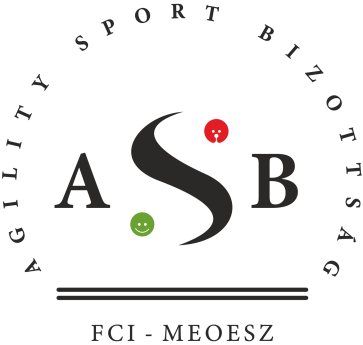 VERSENYBEJELENTŐ ADATLAPAdatokAdatokVersenyszervező:Garanciát vállaló személy:Email cím:Telefonszám:Verseny neve:Időpont:Kelt:éééé.hh.nn.